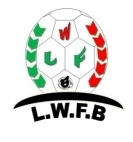 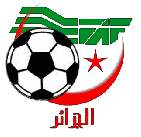 Je soussigné M ………………………….	Agissant	en qualité de Président régulièrement élu et représentant légal du club cité ci-dessus, déclare par le présent engagement respecter et faire respecter par les membres du club, les Statuts et Règlement Généraux de la FAF, de la L.W.F Batna et l'application de leurs décisions, directives et orientations.     Je m'engage en outre à :  	- Respecter les domiciliations des rencontres de championnat et de la coupe d'Algérie, conformément aux règlements en la     matière.	- Faire participer les cadres techniques, médicaux et administratifs aux cours, réunions et séminaires organisés par la L.W.F.   BATNA, la LRFBATNA et la FAF.	- Faire participer les joueurs sélectionnés par la Direction Technique de Wilaya, Wilaya et Nationale organisés par la    L.W.F.BATNA, DTR et DTN.- Fournir le dossier médical de chaque joueur tel que défini par la commission médicale fédérale.- M'acquitter de toutes les obligations financières et administratives vis-à-vis de la L.W.F Batna.Dénomination complète du club : …………………………………………………………………………….Dénomination complète du club : …………………………………………………………………………….Dénomination complète du club : …………………………………………………………………………….Dénomination complète du club : …………………………………………………………………………….Dénomination par abréviation :…………………….Couleurs principales:……….. ………………………..Couleurs de  réserves :………………………………………………………………………………………….	Dénomination par abréviation :…………………….Couleurs principales:……….. ………………………..Couleurs de  réserves :………………………………………………………………………………………….	Dénomination par abréviation :…………………….Couleurs principales:……….. ………………………..Couleurs de  réserves :………………………………………………………………………………………….	Dénomination par abréviation :…………………….Couleurs principales:……….. ………………………..Couleurs de  réserves :………………………………………………………………………………………….	N° Tél :	N°	Fax :	E-mail	:	N° Tél :	N°	Fax :	E-mail	:	N° Tél :	N°	Fax :	E-mail	:	N° Tél :	N°	Fax :	E-mail	:	Adresse du Club :	Adresse du Club :	Adresse du Club :	Adresse du Club :	Agrément Actualisé numéro :……………….Délivré le :………………. Par:………………………..…….	Agrément Actualisé numéro :……………….Délivré le :………………. Par:………………………..…….	Agrément Actualisé numéro :……………….Délivré le :………………. Par:………………………..…….	Agrément Actualisé numéro :……………….Délivré le :………………. Par:………………………..…….	Numéro du compte bancaire :……………………………………Domicilié auprès de :…………….…………Numéro du compte bancaire :……………………………………Domicilié auprès de :…………….…………Numéro du compte bancaire :……………………………………Domicilié auprès de :…………….…………Numéro du compte bancaire :……………………………………Domicilié auprès de :…………….…………Président du club C.S.A:……………………………………………………………………………………….	Président de la section :……………………………………………………………………………………………..Président du club C.S.A:……………………………………………………………………………………….	Président de la section :……………………………………………………………………………………………..Président du club C.S.A:……………………………………………………………………………………….	Président de la section :……………………………………………………………………………………………..Président du club C.S.A:……………………………………………………………………………………….	Président de la section :……………………………………………………………………………………………..Liste des membres élus habilités à représenter le club auprès des instances du football :Liste des membres élus habilités à représenter le club auprès des instances du football :Liste des membres élus habilités à représenter le club auprès des instances du football :Liste des membres élus habilités à représenter le club auprès des instances du football :Liste des membres élus habilités à représenter le club auprès des instances du football :Nom et PrénomsFonction au sein du clubTél mobileE-mail